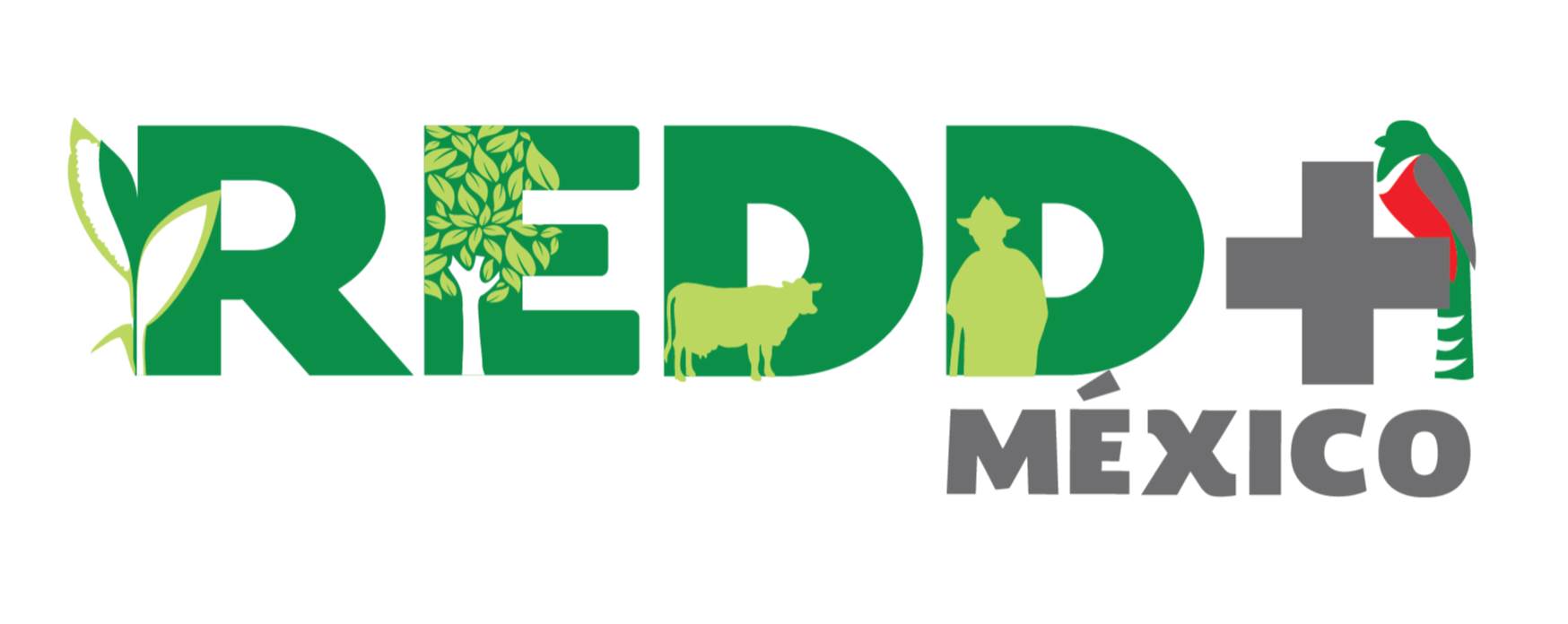 7 cosas que quizás no sabías de REDD+El mecanismo REDD+ surge como una (1) opción voluntaria dentro de los esfuerzos globales de mitigación y adaptación al cambio climático, bajo la Convención Marco de Naciones Unidas sobre el Cambio Climático (CMNUCC).Dos (2) son las D que integran  el concepto de REDD+, significan Deforestación y Degradación de los bosques,Tres (3) son las fases para la implementación del mecanismo REDD+: Fase1. Preparación: para desarrollar las capacidades y para construir la estrategia nacional, incluye diálogo nacional.Fase 2. Implementación: para la implementación de políticas y medidas propuestas en la estrategia nacional REDD+ (conocida como ENAREDD+)Fase 3. Pago Resultados sobre la cuantificación de emisiones y remociones de los bosques contra niveles de referencia.Cuatro (4) son los requisitos que estableció la CMNUCC para ser parte del mecanismo REDD+ :Construir una Estrategia nacional REDD+Niveles de referencia, determinada por la cantidad de carbono que actualmente se encuentra en las zonas forestales.Sistema de monitoreo, reporte y verificación (MRV) del carbono forestalSistema de información de salvaguardas.Cinco  (5) son las actividades  que se plantean dentro del mecanismo:Reducir las emisiones por deforestaciónReducir las emisiones por degradación forestalConservación de reservorios forestalManejo sustentable de los bosquesIncremento de los reservorios de carbono forestal.  Seis (6) son los elementos que conforman el logotipo de REDD+ México, que expresan la visión de Desarrollo Rural Sustentable que se plantea en México para REDD+. Los elementos son: Maíz. Coordinación para desarrollar un manejo integrado del territorio, esto incluye actividades productivas como la agricultura.Árbol. Actividades de conservación, restauración y uso sustentable de los recursos forestales.Ganado. Coordinación para el manejo integrado del territorio, lo que incluye actividades productivas como la ganadería.Campesino. Promover el desarrollo económico de las comunidades rurales, considerando las salvaguardas sociales.Pájaro bandera (Trogon mexicanus). La conservación de la biodiversidad que permita mantener o mejorar los servicios ambientales del territorio, considerando salvaguardas ambientalesSímbolo +. La conservación e incremento de los reservorios de carbono.Siete (7) son los componentes que se incluyen dentro de la Estrategia Nacional REDD+ (ENAREDD+):Esquemas de financiamiento ¿Qué instrumentos económicos y financieros se requieren para garantizar la movilización de recursos basados en resultados climáticos y cobeneficios? Políticas públicas y marco legal. ¿Cómo se busca lograr la transversalidad, integración y coordinación de programas y políticas que sean favorables para el desarrollo rural sustentable?Arreglos institucionales y desarrollo de capacidades. ¿Cómo asegurar mecanismos y espacios institucionales con capacidades suficientes para la  implementación y coordinación   efectiva de la ENAREDD+?Niveles de referencia. Define las bases para  evaluar el desempeño de las políticas en términos de mitigación de las actividades emprendidas.Monitoreo, Reporte y Verificación. ¿Cómo se miden y reportan las actividades de mitigación de gases de efecto invernadero en el sector forestal?Salvaguardas sociales y ambientales. ¿De qué forma se da seguimiento, reportan y garantizan el cumplimiento de las salvaguardas a través de un sistema nacional de salvaguardas (SNS) y un sistema de información de salvaguardas (SIS)?Comunicación, Participación social y Transparencia. ¿Qué se requiere para garantizar la comunicación, la participación social, la transparencia y la rendición de cuentas entre comunidades, organizaciones sociales y de gobierno para lograr los objetivos REDD+?REDD+ permite enfrentar la pérdida de los bosques, a través del desarrollo rural sustentable.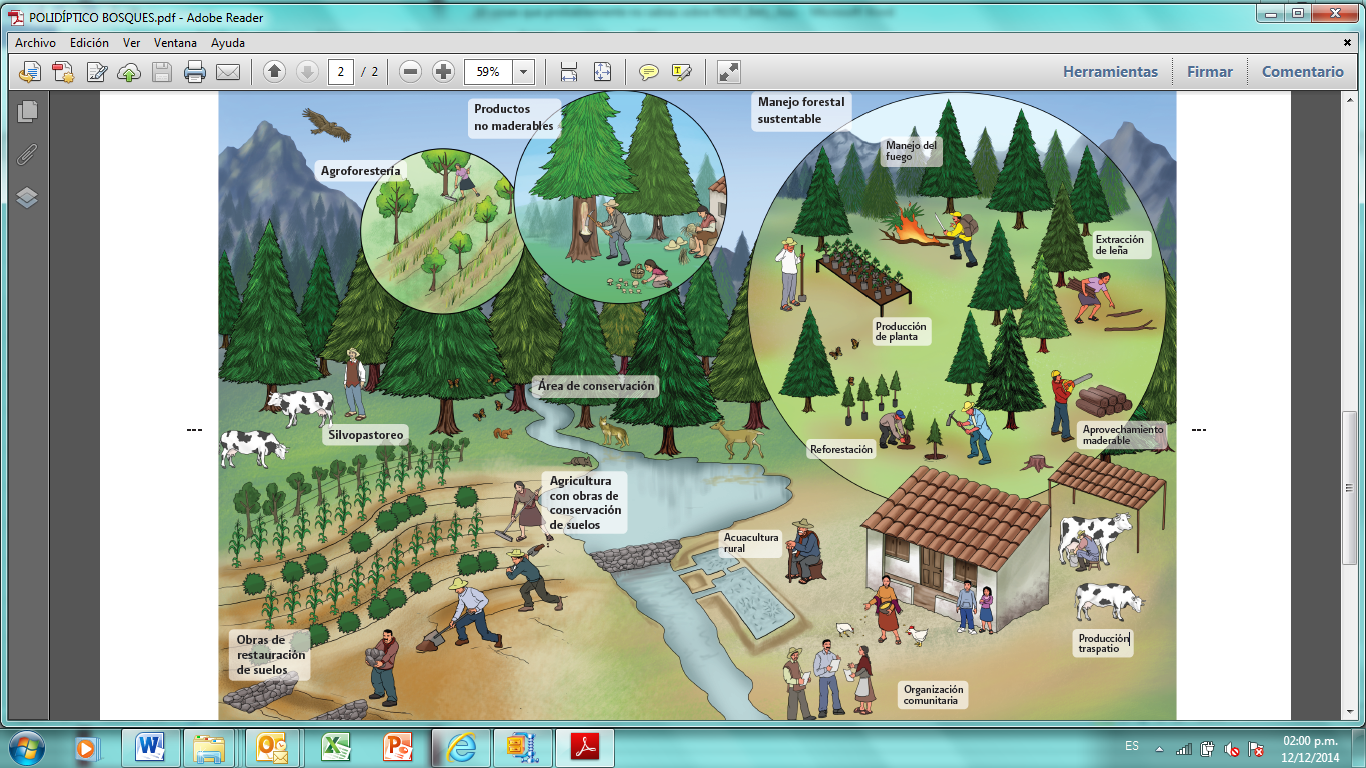 Al organizarse para la planeación del uso del territorio, tú y tu comunidad contribuyen a hacer un manejo adecuado de los recursos y generan varios beneficios:Aumenta la productividad del suelo y mejora la producción de alimentosConservan los bosques, el suelo, el agua y la biodiversidad.Ayudan a reducir el cambio climático, aumentan el carbono capturado por los bosques y somos menos vulnerables a los efectos adversos del cambio climático.Si quieres conocer más sobre el mecanismo REDD+ en México entra a www.enaredd.gob.mx